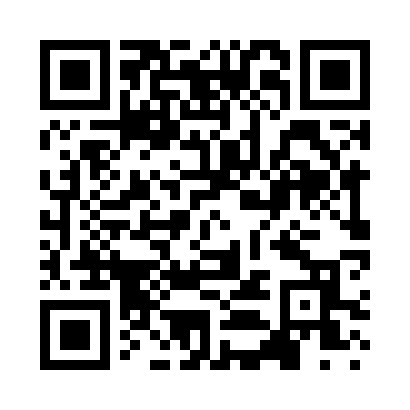 Prayer times for Nealy Ridge, Virginia, USAMon 1 Jul 2024 - Wed 31 Jul 2024High Latitude Method: Angle Based RulePrayer Calculation Method: Islamic Society of North AmericaAsar Calculation Method: ShafiPrayer times provided by https://www.salahtimes.comDateDayFajrSunriseDhuhrAsrMaghribIsha1Mon4:446:131:335:268:5310:232Tue4:446:141:345:268:5310:233Wed4:456:141:345:268:5310:224Thu4:466:151:345:268:5310:225Fri4:466:151:345:268:5310:226Sat4:476:161:345:268:5210:217Sun4:486:171:345:268:5210:218Mon4:486:171:355:268:5210:209Tue4:496:181:355:278:5110:2010Wed4:506:181:355:278:5110:1911Thu4:516:191:355:278:5110:1912Fri4:526:201:355:278:5010:1813Sat4:536:201:355:278:5010:1714Sun4:546:211:355:278:4910:1715Mon4:556:221:355:278:4910:1616Tue4:566:221:365:278:4810:1517Wed4:576:231:365:278:4810:1418Thu4:586:241:365:278:4710:1319Fri4:596:251:365:278:4710:1220Sat5:006:251:365:278:4610:1121Sun5:016:261:365:278:4510:1022Mon5:026:271:365:278:4510:0923Tue5:036:281:365:268:4410:0824Wed5:046:281:365:268:4310:0725Thu5:056:291:365:268:4210:0626Fri5:066:301:365:268:4110:0527Sat5:076:311:365:268:4110:0428Sun5:086:321:365:268:4010:0329Mon5:096:321:365:258:3910:0230Tue5:106:331:365:258:3810:0131Wed5:126:341:365:258:379:59